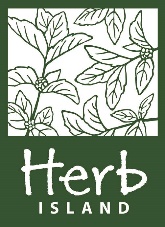 Certificate of AnalysisDate of Issue: Dec. 10. 2020Signed by      . 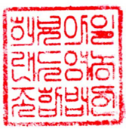 Quality Control, Herbisland Inc.Herbisland Agricultural Association Corporation35, Cheongsin-ro 947beon-gil, Sinbuk-myeon, Pocheon-si, Gyeonggi-do,     Republic of Korea, Post Code 11137,  TEL : +82-2-1644-1997  FAX : +82-70-8677-7147 E-mail : ok@herbisland.co.krName of ProductOT51 GammaOT51 GammaOT51 GammaOT51 GammaOT51 GammaLot No.HB20210117-003Released Amount5,000EADate ofTestDec.10.2020Date of ProductionDec. 10. 2020Unit ofPackaging10mlMethod ofSamplingRandomEXP. DateDec. 9. 2023Unit ofPackaging10mlMethod ofSamplingRandomTest Item(Physical analysis)SpecificationResultRemarkAppearanceLiquidLiquidPassColorColorless or pale yellowPale yellowPassOdorUnique incenseUnique incensePasspH Value (@20ºC)4~75.0PassSpecific Gravity (@20ºC)0.8 ~ 1.00.93PassRefractive Index (@20ºC)1.4 ~ 1.51.49PassAcid Value≤ 1.00.96PassHeavy metalHeavy metalHeavy metalHeavy metalArsenic≤ 10 ㎍/g0 ㎍/gPassLead≤ 10 ㎍/g0 ㎍/gPassMercury≤ 1 ㎍/g0 ㎍/gPass